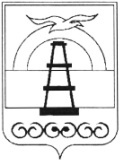 АДМИНИСТРАЦИЯ МУНИЦИПАЛЬНОГО ОБРАЗОВАНИЯГОРОДСКОЙ ОКРУГ «ОХИНСКИЙ»ПОСТАНОВЛЕНИЕот___________			                                                                   № __г. ОхаВ связи с кадровыми изменениями, руководствуясь ст. 42 Устава муниципального образования городской округ «Охинский»,ПОСТАНОВЛЯЮ:Внести в постановление администрации муниципального образования городской округ «Охинский» от 21.12.2020 № 833 «Об образовании Комиссии по проведению Всероссийской переписи населения 2020 года на территории муниципального образования городской округ «Охинский, следующие изменения: 1.1. Вывести из состава Комиссии по проведению Всероссийской переписи населения 2020 года, на территории муниципального образования городской округ «Охинский»: Свиридову С.Н.1.2. Ввести в состав Комиссии по проведению Всероссийской переписи населения 2020 года, на территории муниципального образования городской округ «Охинский», утвержденной постановлением администрации муниципального образования городской округ «Охинский» от 21.12.2020 № 833 «Об образовании Комиссии по проведению Всероссийской переписи населения 2020 года на территории муниципального образования городской округ «Охинский»: Рощупкина К.Б. – заместителя главы муниципального образования городской округ «Охинский», заместителя главы администрации муниципального образования городской округ «Охинский».2.  Опубликовать настоящее постановление в газете «Сахалинский нефтяник» и разместить на официальном сайте администрации www.adm-okha.ru.3.  Контроль за исполнением настоящего постановления возложить на заместителя главы муниципального образования городской округ «Охинский», заместителя главы администрации муниципального образования городской округ «Охинский» Рощупкина К.Б.Глава муниципального образования			             Е.Н.Касьянова  городской округ «Охинский»						О внесении изменений в постановление администрации муниципального образования городской округ «Охинский» от 21.12.2020 № 833 «Об образовании Комиссии по проведению Всероссийской переписи населения 2020 года на территории муниципального образования городской округ «Охинский».ВНОСИТ:Начальник отдела по связям с общественностью населением и территориальному управлению администрации муниципального обра зования городской округ «Охинский»                                                           _______________Л.И.Мурадова«_______»____________2020г.ИСПОЛНИТЕЛЬ:Начальник отдела по связям с общественностью населением и территориальному управлению администрации муниципального образования городской округ «Охинский»________________Л.И. Мурадова«_______»____________ 2020 г.СОГЛАСОВАНО:Заместитель главы муниципального образования городской округ «Охинский», заместитель главы администрации муниципального образования городской округ «Охинский» ________________К.Б. Рощупкин«_______» _____________ 2020г.И.о.начальника юридического отдела администрации муниципального образования городской округ «Охинский» ________________О.В. Пилявская«_______»____________2020 г.РАЗОСЛАТЬ:В дело1 экз.Отдел по связям с общественностью, населением и  территориальному управлению администрации городского округа «Охинский»1 экз.Прокуратура1 экз.ТО ФС Госстатистики по Сахалинской области1 экз.